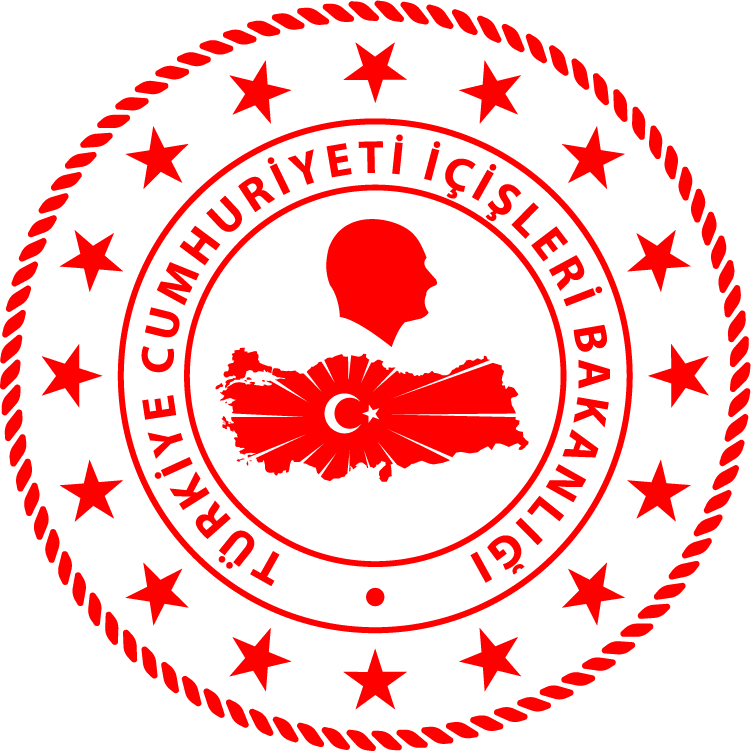 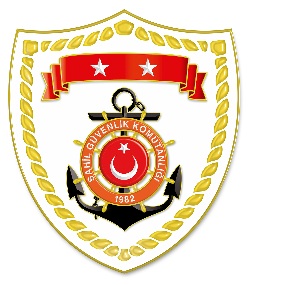 Marmara BölgesiS.
NoTARİHMEVKİ VE ZAMANKURTARILAN SAYISIKURTARILAN/YEDEKLENEN TEKNE SAYISIAÇIKLAMA106 Ocak 2021YALOVA/Çiftlikköy00.35--Çiftlikköy Sahili’nden tekne ile denize açılan 1 şahsın bulunması maksadıyla müştereken icra edilen arama faaliyetlerine sahil güvenlik görevlerinden istifade ile devam edilmektedir.